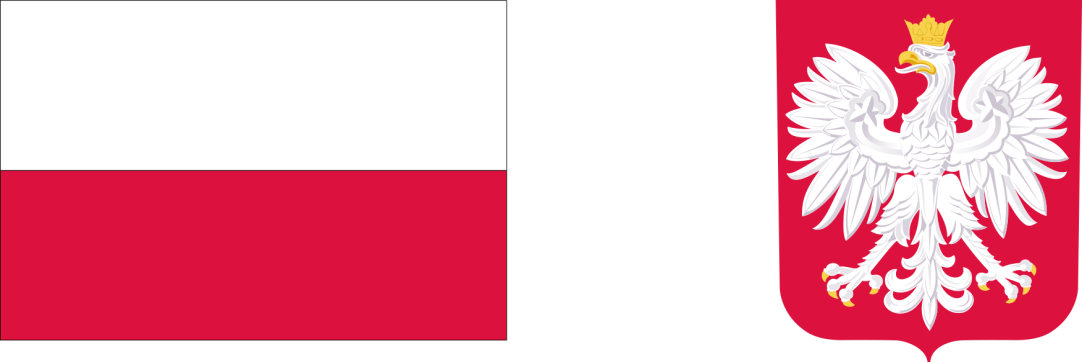 Informacja o Programie Ministerstwa Rodziny i Polityki Społecznej  „Asystent Osobisty Osoby z Niepełnosprawnością”  dla Jednostek Samorządu Terytorialnego – edycja 2024Gminie Czechowice-Dziedzice przyznano środki finansowe z Funduszu Solidarnościowego w ramach Programu „Asystent osobisty osoby z niepełnosprawnością” dla Jednostek Samorządu Terytorialnego  - edycja 2024. Wartość dofinansowania: 1 639 905,00 złCałkowita wartość zadania: 1 819 905,00 złProgram „Asystent osobisty osoby z niepełnosprawnością” dla Jednostek Samorządu Terytorialnego - edycja 2024 finansowany jest ze środków Państwowego Funduszu Celowego - Funduszu Solidarnościowego w wysokości 1 639 905,00 zł oraz środków Gminy Czechowice-Dziedzice w wysokości 180 000,00 zł. Całkowita wartość zadania wynosi 1 819 905,00 zł.Program „Asystent osobisty osoby z niepełnosprawnością” dla Jednostek Samorządu Terytorialnego – edycja 2024 ma na celu zapewnienie dostępności do usług asystencji osobistej, tj. wsparcia 
w wykonywaniu codziennych czynności oraz funkcjonowaniu w życiu społecznym osób niepełnosprawnych. Nadrzędnym zadaniem usług asystencji osobistej jest dążenie do poprawy funkcjonowania osoby niepełnosprawnej w jej środowisku, zwiększenie możliwości zaspakajania jej potrzeb oraz włączenie jej w życie społeczne. Adresatami Programu są:Dzieci do ukończenia 16. roku życia posiadające orzeczenie o niepełnosprawności łącznie ze wskazaniami w pkt 7 i 8 w orzeczeniu o niepełnosprawności – konieczności stałej lub długotrwałej opieki lub  pomocy innej osoby w związku ze znacznie ograniczoną możliwością samodzielnej egzystencji oraz konieczności stałego współudziału na co  dzień opiekuna dziecka w procesie jego leczenia, rehabilitacji i edukacjiorazOsoby z niepełnosprawnościami posiadające orzeczenie:znacznym stopniu niepełnosprawności alboumiarkowanym stopniu niepełnosprawności albotraktowane na równi z orzeczeniami wymienionymi w lit. a i b, zgodnie z art.   5 i art. 62 ustawy z dnia 27 sierpnia 1997 r. o rehabilitacji zawodowej i społecznej oraz zatrudnianiu osób niepełnosprawnych.Limit godzin usług asystencji osobistej finansowanych ze środków Funduszu przypadających na jedną osobę z niepełnosprawnością w danym roku kalendarzowym wynosi nie więcej niż:840 godzin rocznie dla osób z niepełnosprawnościami posiadających orzeczenie:znacznym stopniu niepełnosprawności z niepełnosprawnością sprzężoną,traktowane na równi z orzeczeniem o znacznym stopniu niepełnosprawności, zgodnie z art. 5 
i art. 62 ustawy z dnia 27 sierpnia 1997 r. o rehabilitacji zawodowej i społecznej oraz zatrudnianiu osób niepełnosprawnych, z niepełnosprawnością sprzężoną;720 godzin rocznie dla osób z niepełnosprawnościami posiadających   orzeczenie:znacznym stopniu niepełnosprawności,traktowane na równi z orzeczeniem o znacznym stopniu niepełnosprawności, zgodnie z art. 5 
i art. 62 ustawy z dnia 27 sierpnia 1997 r. o rehabilitacji zawodowej i społecznej oraz zatrudnianiu osób niepełnosprawnych;480 godzin rocznie dla osób z niepełnosprawnościami posiadających   orzeczenie:umiarkowanym stopniu niepełnosprawności z niepełnosprawnością sprzężoną,traktowane na równi z orzeczeniem o umiarkowanym stopniu niepełnosprawności, zgodnie 
z art. 5 i art. 62 ustawy z dnia 27 sierpnia 1997 r.o rehabilitacji zawodowej i społecznej oraz zatrudnianiu osób niepełnosprawnych, z niepełnosprawnością sprzężoną;360 godzin rocznie dla:osób z niepełnosprawnościami posiadających orzeczenie o umiarkowanym stopniu niepełnosprawności,osób z niepełnosprawnościami posiadających orzeczenie traktowane na  równi 
z orzeczeniem o umiarkowanym stopniu niepełnosprawności, zgodnie z art. 5 i art. 62 ustawy 
z dnia 27 sierpnia 1997 r. o rehabilitacji zawodowej i społecznej oraz zatrudnianiu osób niepełnosprawnych,dzieci do ukończenia 16. roku życia z orzeczeniem o niepełnosprawności łącznie ze wskazaniami w pkt 7 i 8 w orzeczeniu o niepełnosprawności – konieczności stałej lub długotrwałej opieki lub pomocy innej osoby w związku ze znacznie ograniczoną możliwością samodzielnej egzystencji oraz konieczności stałego współudziału na co dzień opiekuna dziecka w procesie jego leczenia, rehabilitacji i edukacji.Zakres czynności w ramach usług asystencji osobistej i ich zakres godzinowy powinny być uzależnione od osobistej sytuacji osoby z niepełnosprawnością, z uwzględnieniem stopnia i rodzaju niepełnosprawności uczestnika.Gmina, przyznając usługi asystencji osobistej, w pierwszej kolejności  uwzględnia potrzeby:Osób posiadających orzeczenie o znacznym stopniu niepełnosprawności;Osób posiadających orzeczenie traktowane na równi z orzeczeniem o znacznym stopniu niepełnosprawności, zgodnie z art. 5 i art. 62 ustawy z dnia 27 sierpnia 1997 r. o rehabilitacji zawodowej i społecznej oraz zatrudnianiu osób niepełnosprawnych;Osób z niepełnosprawnościami samotnie gospodarujących, które nie mają możliwości korzystania ze wsparcia bliskich.Usługi asystencji osobistej polegają na wspieraniu przez asystenta osoby z niepełnosprawnością 
w różnych sferach życia, w tym:Wsparcia uczestnika w czynnościach samoobsługowych, w tym utrzymaniu higieny osobistej;Wsparcia uczestnika w prowadzeniu gospodarstwa domowego i wypełnianiu ról w rodzinie;Wsparcia uczestnika w przemieszczaniu się poza miejscem zamieszkania;Wsparcia uczestnika w podejmowaniu aktywności życiowej i komunikowaniu się z otoczeniem.Osoby zakwalifikowane do Programu nie ponoszą odpłatności za przyznane usługi. Usługę asystenta przyznaje się na podstawie Karty zgłoszenia do Programu „Asystent osobisty osoby z niepełnosprawnością” dla Jednostek Samorządu Terytorialnego – edycja 2024.Usługi asystencji osobistej mogą świadczyć osoby niebędące członkami rodziny uczestnika, opiekunami prawnymi uczestnika lub osobami faktycznie zamieszkującymi razem z uczestnikiem:Posiadające dokument potwierdzający uzyskanie kwalifikacji w następujących zawodach 
i specjalnościach: asystent osoby niepełnosprawne, opiekun osoby starszej, opiekun medyczny, pedagog, psycholog, terapeuta zajęciowy, pielęgniarka, siostra PCK, fizjoterapeuta; lubPosiadające co najmniej 6-miesięczne, udokumentowane doświadczenie w udzielani bezpośredniej pomocy osobom z niepełnosprawnościami, np. doświadczenie zawodowe, udzielanie wsparcia osobom z niepełnosprawnościami w formie wolontariatu; lubWskazane przez uczestnika lub jego opiekuna prawnego.W przypadku, gdy usługi asystencji osobistej będą świadczone na rzecz dzieci z niepełnosprawnościami do ukończenia 16. roku życia w odniesieniu do osoby, która ma świadczyć usługi asystencji osobistej, wymagane jest także:Zaświadczenie o niekaralności;Informacja o niefigurowaniu w Rejestrze Sprawców Przestępstw na Tle Seksualnym w postaci wydruku pobranej informacji z Rejestru;Pisemna akceptacja osoby asystenta ze strony rodzica lub opiekuna prawnego dziecka z niepełnosprawnością.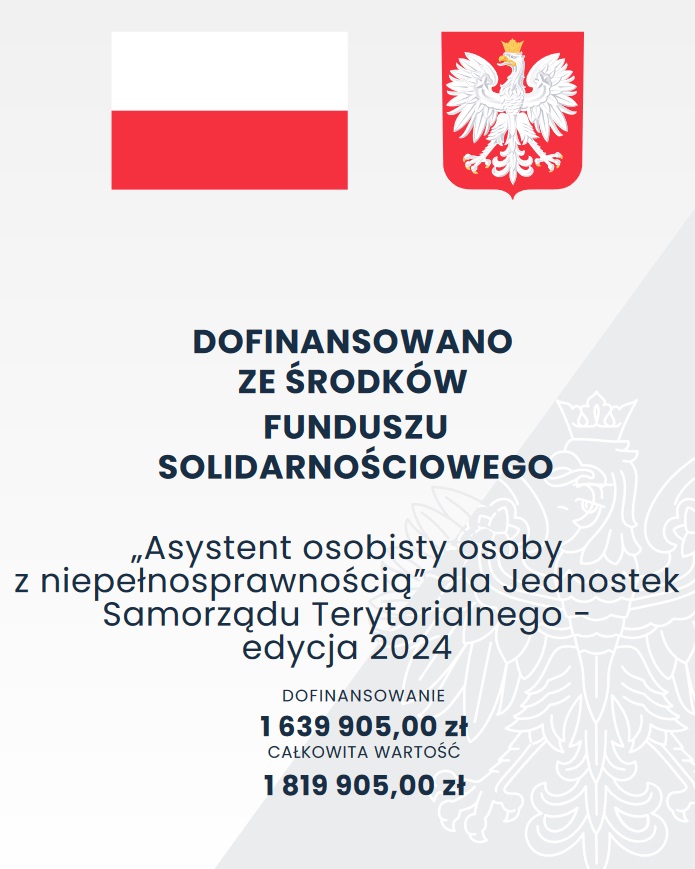 